Publicado en Madrid el 27/09/2016 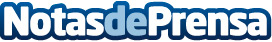 Tutela tus Derechos amplía su cartera de serviciosLa firma de abogados Tutela Tus Derechos ha ampliado recientemente su cartera de servicios a clientes. Datos de contacto:Tutela tus derechosNota de prensa publicada en: https://www.notasdeprensa.es/tutela-tus-derechos-amplia-su-cartera-se_1 Categorias: Nacional Derecho Finanzas Seguros http://www.notasdeprensa.es